资料清单（1）供应商法人营业执照；（2）供应商法定代表人身份证明或法定代表人授权委托书，法定代表人及委托代理人的身份证复印件；（法定代表人和委托代理人需要签字或盖章）（3）2021年度经会计师事务所或者审计机构审计的财务报告；或基本开户银行出具的有效资信证明；（4）近一年内任意一个月缴纳税收和社会保障资金的凭证；（5）参加采购活动前三年内在经营活动中没有重大违法记录声明函；（6） 具有履行合同所需的设备和专业技术能力的承诺书；（7）供应商对参加采购项目资料内容真实性负责的承诺函；（8）信用查询记录；（9）建设主管部门颁发的消防设施工程专业承包三级或以上资质。备注：1.全部资料纸质版并加盖公章，扫描PDF版发到邮箱zbb65662712@163.com。2.供应商应保证其提供资料的真实性、有效性，一经发现有提供虚假材料者，采购人有权取消其响应资格。 发送电子邮件详细方式第一步：根据上述资料清单，将纸质版加盖公章，扫描PDF版发到邮箱。发送邮件：填写下列信息，粘贴至邮件正文处与邮件附件:(资料清单PDF）一起发送。1.项目名称：2.供应商名称：3.法人或其委托代理人姓名：4.联系电话：5.邮箱：第二步：邮箱地址：zbb65662712@163.com邮件主题：xx采购项目-xx公司-法人或其委托代理人姓名-联系电话邮件正文内容：填写好的信息粘贴至正文。添加附件：上传 资料清单PDF 发送邮件。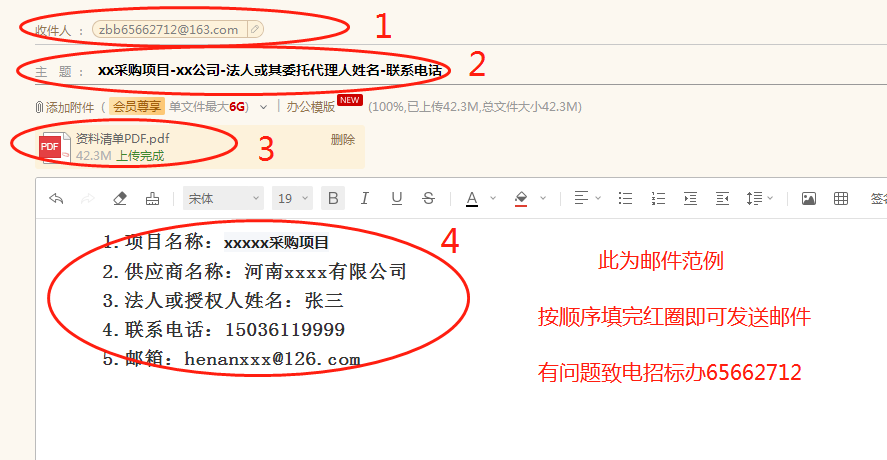 三、信用记录查询方法根据《财政部关于在政府采购活动中查询及使用信用记录有关问题的通知》（财库[2016]125号）的规定,提供失信被执行人、重大税收违法失信主体、政府采购严重违法失信行为信用记录查询（查询渠道:失信被执行人通过“中国执行信息公开网”网站查询，重大税收违法失信主体通过“信用中国”网站查询，政府采购严重违法失信行为通过“中国政府采购网”查询），信用信息查询的时间期限为议价公告发布之日后截止之日前。查询、截图、打印、盖章，（三个网站缺一不可）：1、http://zxgk.court.gov.cn/shixin/ 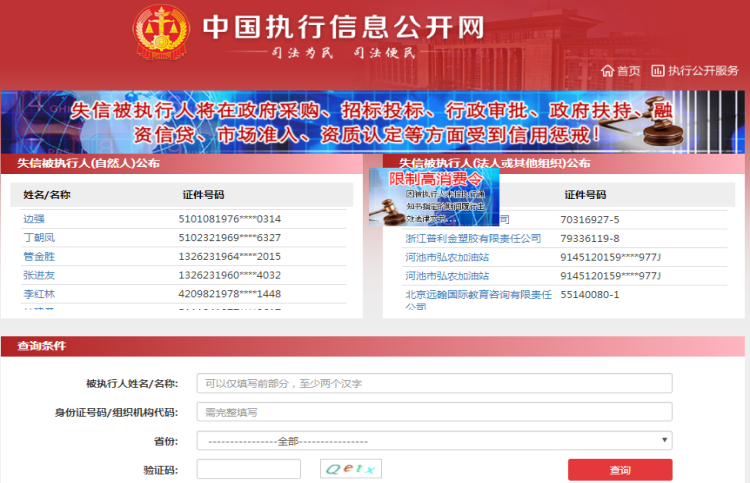 2、https://www.creditchina.gov.cn/xinyongfuwu/zhongdashuishouweifaanjian/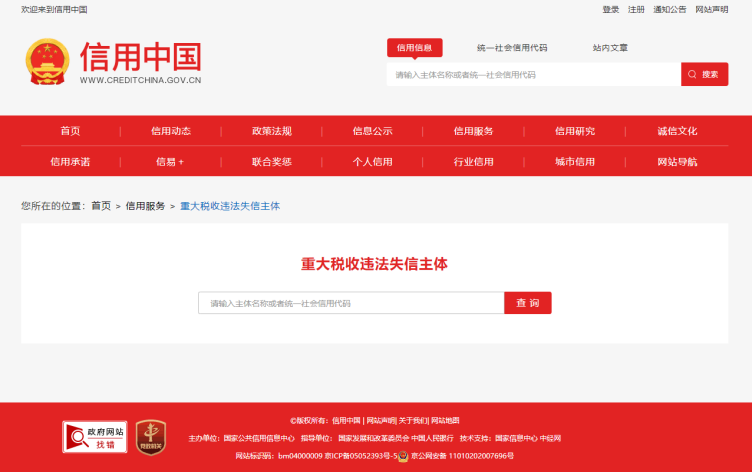 3、http://www.ccgp.gov.cn/search/cr/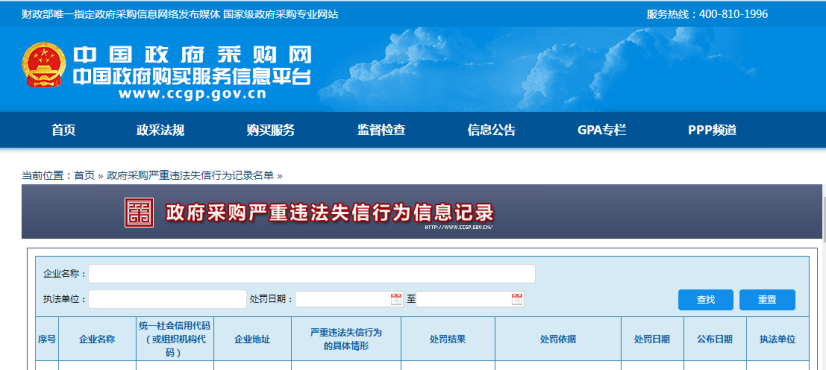 须知事项1、发送资料后请关注邮箱，待审核合格后将公开议价文件发至供应商邮箱。2、公开议价当日请响应文件中的委托代理人本人到现场参与议价，非委托代理人不能替签字。3、公开议价当日进入我院需规范佩戴口罩；公开议价期间请保持人际间距离，并佩戴口罩。